Prayers of the ChurchA:  Let us pray for the whole people of God in Christ Jesus, and for all people according to their needs.                   (A brief silence)A:  Gracious Father, your Son prayed that we may be one in your name. We thank you for your Son who makes us one. Help us to receive and keep your Word, that we would work diligently to be one in Spirit and of one mind with Christ.	     Lord, in your mercy,    C:   Hear our prayer.A:  Lord God of the Sabbath, as you rested on the seventh day, you hallow our times of rest as well. Be present with your people as they travel in these summer days. Keep them safe from harm and accident; refresh them in their play time, and open their eyes to the wonders of your good creation. Bring travelers safely home, renewed in joy and zeal for you.Lord, in your mercy,    C:   Hear our prayer.A:  We give thanks to you for the vocations you grant to all your people. Keep safe from harm and danger those whose work is dangerous. We hold before you in prayer those who have answered the call to military service, that at the completion of their work, they may return home safely. Be present with families who wait and watch for their homecoming.		    	Lord, in your mercy,    C:   Hear our prayer.A:  God of mercy, you are slow to anger and abounding in steadfast love. Restore our cities, towns, and rural communities. Use us to build houses for the homeless, give bread to the hungry, cover the naked, comfort the grieving, and give care to those suffering in body, mind, or spirit, especially those we name now either silently or aloud.  [NAMES]         May we serve as instruments of your saving Gospel.Lord, in your mercy,    C:   Hear our prayer.P:  Into your hands, O Lord, we commend all for whom we pray,trusting in your mercy; through you Son, Jesus Christ, our Lord.                                                                                        C:   Amen.Bulletin - Page 4 of 4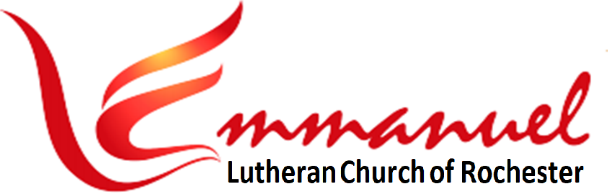 Worship - Eve of Pentecost	4 	Sat, June 24th, 2023 - 6pmPastor:  Rev Doug Hedman		Lutheran Book of WorshipPianist:  Mary Ann Groven	           			  - Setting IIAnnouncements 		       * indicates stand as you are ableBrief Order of Confession & Forgiveness ……………………….. LBW Pg 77 P:  In the name of the Father and of the Son and of the Holy Spirit.C:  Amen.P:  Almighty God, to whom all hearts are open, all desires known, and from whom no secrets are hid: Cleanse the thoughts of our hearts by the inspiration of you Holy Spirit, that we may perfectly love you and worthily magnify your holy name, through Jesus Christ our Lord.                                                                   C:  Amen. P:  If we say we have no sin, we deceive ourselves, and the truth is not in us. But if we confess our sins, God who is faithful and just will forgive our sins and cleanse us from all unrighteousness.Most merciful God,C:  We confess that we are in bondage to sin and cannot free ourselves. We have sinned against you in thought, word, and deed, by what we have done and by what we have left undone. We have not loved you with our whole heart; we have not loved our neighbors as ourselves. For the sake of your Son, Jesus Christ, have mercy on us. Forgive us, renew us, and lead us, so that we may delight in your will and walk in your ways, to the glory of your holy name.  Amen. Bulletin - Page 1 of 4 P:  Almighty God, in his mercy, has given his Son to die for us and, for his sake, forgives us all our sins. As a called and ordained minister of the Church of Christ, and by his authority, I therefore declare to you the entire forgiveness of all your sins in the name of the Father, and of the Son, and of the Holy Spirit. In the mercy of almighty God, Jesus Christ was given to die for us, and for his sake God forgives us all our sins. As a called and ordained minister of the Church of Christ, and by his authority, I therefore declare to you the entire forgiveness of all your sins in the name of the Father, and of the Son, and of the Holy Spirit.        C: Amen.                                                                       Hymn ……….……………………… Come, Thou Almighty King …….. LBW #522Prayer of the Day:    P: Let us pray:     For those who love you, O God, you have chosen and prepared what no eye has seen nor ear heard. Pour into our hearts a loving affection for you, that we may choose you in and above all things. For only then shall we have what you promise, which far exceeds all we can desire; through Jesus Christ, your Son, our Lord. He lives and reigns with you and the Holy Spirit, one God, now and forever.	 C:  Amen.Hymn ……………………………….. O Word of God Incarnate ........... LBW #231First Reading ……….……….. Jeremiah 20:7-13 ………..…… Scripture Pg 1Psalm 91:1-16 ….….…………. (Read Responsively) ……... Scripture Pg 2Second Reading .............. Romans 6:12-23 ….………..... Scripture Pg 3*Gospel Verse ……….…...... Al-le-lu-ia ..……………..….…………... LBW Pg 83*Holy Gospel .................... Matthew 10:5a, 21-33 …….. Scripture Pg 4Sermon ......................................................................…. Rev Doug HedmanHymn ………………... Spread, Oh, Spread, Almighty Word …. LBW #379*Confession of Faith …… Apostles’ Creed ……..………...…. Bulletin Pg 3The Prayers of the Church ……….….…..…...……………………... Bulletin Pg 4Sharing the Peace   P: The peace of the Lord be with you always.           C: And also with you. …………..….…... LBW Pg 86**********     Offerings Gathered & Presented     **********Bulletin - Page 2 of 4Offertory Hymn …………. Let the Vineyards be Fruitful …. LBW Pg 86Prayer of Thanks 	   P:  Let us pray:	   Merciful God,C: We offer with joy and thanksgiving what you have first given us — ourselves, our time, and our possessions — signs of your gracious love. Receive them for the sake of him who offered himself for us, Jesus Christ our Lord.   Amen.    *Lord’s Prayer ….….……. (Traditional Version) ….…….….  Bulletin Pg 3Benediction ….…………….…….….………………………..…..…..……………… LBW Pg 95Hymn ………………………...…. On Our Way Rejoicing ................... LBW #260Dismissal ….…………….………..…..………………………………………………… LBW Pg 95*Apostles’ CreedI Believe in God, the Father Almighty,Creator of Heaven and Earth.I Believe in Jesus Christ,  His Only Son,  Our Lord.He Was Conceived by the Power of the Holy SpiritAnd Born of the Virgin Mary.He Suffered Under Pontius Pilate, Was Crucified, Died, and Was Buried. He Descended into Hell.On the Third Day He Rose Again. He Ascended Into Heaven,And is Seated at the Right Hand of the Father.He Will Come Again to Judge the Living and the Dead.I Believe in the Holy Spirit,        the Holy catholic Church,The Communion of Saints,         the Forgiveness of Sins,The Resurrection of the Body,   and the Life Everlasting.   Amen.*Lord’s Prayer: Traditional VersionOur Father, Who Art In Heaven, Hallowed Be Thy Name,Thy Kingdom Come, Thy Will Be Done, On Earth As It Is In Heaven.Give Us This Day Our Daily Bread. And Forgive Us Our Trespasses,As We Forgive Those Who Trespass Against Us.And Lead Us Not Into Temptation, But Deliver Us From Evil.For Thine Is The Kingdom, And The Power, And The Glory,Forever And Ever.  Amen.Bulletin - Page 3 of 4Gospel Reading:  Matthew 10:5a, 21-33C: Glory to you, O Lord.	5aThese twelve disciples Jesus sent out, instructing them, 21“Brother will deliver brother over to death, and the father his child, and children will rise against parents and have them put to death, 22and you will be hated by all for my name’s sake. But the one who endures to the end will be saved. 23When they persecute you in one town, flee to the next, for truly, I say to you, you will not have gone through all the towns of Israel before the Son of Man comes. 24A disciple is not above his teacher, nor a servant above his master. 25It is enough for the disciple to be like his teacher, and the servant like his master. If they have called the master of the house Beelzebul, how much more will they malign those of his household.  26So have no fear of them, for nothing is covered that will not be revealed, or hidden that will not be known. 27What I tell you in the dark, say in the light, and what you hear whispered, proclaim on the housetops. 28And do not fear those who kill the body but cannot kill the soul. Rather fear him who can destroy both soul and body in hell. 29Are not two sparrows sold for a penny? And not one of them will fall to the ground apart from your Father. 30But even the hairs of your head are all numbered. 31Fear not, therefore; you are of more value than many sparrows. 32So everyone who acknowledges me before men, I also will acknowledge before my Father who is in heaven, 33but whoever denies me before men, I also will deny before my Father who is in heaven.”The Gospel of the Lord. 			  Praise to you, O Christ.Scripture - Page 4 of 41st Reading:  Jeremiah 20:7-137O Lord, you have deceived me, and I was deceived; you are stronger than I, and you have prevailed. I have become a laughingstock all the day; everyone mocks me. 8For whenever I speak, I cry out, I shout, “Violence and destruction!” For the word of the Lord has become for me a reproach and derision all day long.  9If I say, “I will not mention him, or speak any more in his name,” there is in my heart as it were a burning fire shut up in my bones, and I am weary with holding it in, and I cannot. 10For I hear many whispering. Terror is on every side! “Denounce him! Let us denounce him!” say all my close friends, watching for my fall. “Perhaps he will be deceived; then we can overcome him and take our revenge on him.” 11But the Lord is with me as a dread warrior; therefore my persecutors will stumble; they will not overcome me. They will be greatly shamed, for they will not succeed. Their eternal dishonor will never be forgotten. 12O Lord of hosts, who tests the righteous, who sees the heart and the mind, let me see your vengeance upon them, for to you have I committed my cause. 13Sing to the Lord; praise the Lord! For he has delivered the life of the needy from the hand of evildoers.The Word of the Lord. 		                     Thanks be to God. Scripture - Page 1 of 4Psalm 91:1-16 (Read Responsively)1	He who dwells in the shelter of the Most High,	Abides under the shadow of the Almighty.              2	He shall say to the Lord, 	“You are my refuge and my stronghold,	My God in whom I put my trust.”                              3	He shall deliver you from the snare of the hunter	And from the deadly pestilence.                              4	He shall cover you with his pinions, 	And you shall find refuge under his wings;	His faithfulness shall be a shield and buckler.       5	You shall not be afraid of any terror by night,	Nor of the arrow that flies by day;                           6	Of the plague that stalks in the darkness,	Nor of the sickness that lays waste at mid day.     7	A thousand shall fall at your side 	And ten thousand at your right hand,	But it shall not come near you.8	Your eyes have only to behold	To see the reward of the wicked.                             9	Because you have made the Lord your refuge,	And the Most High your habitation,                          10	There shall no evil happen to you,                         	Neither shall any plague come near your dwelling.11	For he shall give his angels charge over you,	To keep you in all your ways.                                 12	They shall bear you in their hands,	Lest you dash your foot against a stone.13	You shall tread upon the lion and adder;	You shall trample the young lion 	And the serpent under your feet.                           14	Because he is bound to me in love, 	Therefore will I deliver him;			      	I will protect him, because he knows my name.    	Scripture - Page 2 of 415	He shall call upon me, and I will answer him;	I am with him in trouble; 	I will rescue him and bring him to honor.              16	With long life will I satisfy him,	And show him my salvation.-----------------------------------------------------------                             2nd Reading: Romans 6:12-2312Let not sin therefore reign in your mortal body, to make you obey its passions. 13Do not present your members to sin as instruments for unrighteousness, but present yourselves to God as those who have been brought from death to life, and your members to God as instruments for righteousness.  14For sin will have no dominion over you, since you are not under law but under grace. 15What then? Are we to sin because we are not under law but under grace? By no means!  16Do you not know that if you present yourselves to anyone as obedient slaves, you are slaves of the one whom you obey, either of sin, which leads to death, or of obedience, which leads to righteousness?  17But thanks be to God, that you who were once slaves of sin have become obedient from the heart to the standard of teaching to which you were committed, 18and, having been set free from sin, have become slaves of righteousness. 19I am speaking in human terms, because of your natural limitations. For just as you once presented your members as slaves to impurity and to lawlessness leading to more lawlessness, so now present your members as slaves to righteousness leading to sanctification. 20For when you were slaves of sin, you were free in regard to righteousness.  21But what fruit were you getting at that time from the things of which you are now ashamed? For the end of those things is death. 22But now that you have been set free from sin and have become slaves of God, the fruit you get leads to sanctification and its end, eternal life. 23For the wages of sin is death, but the free gift of God is eternal life in Christ Jesus our Lord.The Word of the Lord.			 C: Thanks be to God.Scripture - Page 3 of 4Hymn 4:   On Our Way Rejoicing  LBW #260V1	On Our Way Re-joic-ing		Glad-ly Let Us Go.Christ Our Lord Has Con-quered.	Van-quished is the Foe.Christ With-out, Our Safe-ty,	Christ With-in, Our Joy.Who, if We Be Faith-ful,		Can Our Hope Des-troy?Ref	On Our Way Re-joic-ing		As We For-ward Move.Hear-ken to Our Prais-es,		O Blest God of Love.V2	Un-to God the Fa-ther		Joy-ful Songs We Sing.Un-to God the Savior	        Thankful Hearts We BringUn-to God the Spir-it		Bow We and A-dore,On Our Way Re-joic-ing		Now and Ev-er-more. Ref	On Our Way Re-joic-ing		As We For-ward Move.Hear-ken to Our Prais-es,		O Blest God of Love.---------------------------------------------------------------------Worship Servants TonightGuest Pastor:				Rev Doug Hedman     Pianist:  	 			Mary Ann GrovenScripture / Prayers Reader:	Jenna SerrThanks for worshiping with us this evening. Your presence is your gift to us. We pray that our Service of Worship is a blessing to you. Sealed by the Holy Spirit and marked with the cross of Christ forever we are -- praising, proclaiming and practicing  --  Emmanuel,   God  with  us,   in  daily  life!Emmanuel Lutheran Church	 		3819 - 18th Avenue NW      (1965 Emmanuel Dr NW   Coming Soon) Rochester, MN 55901Phone: 507-206-3048              Website: 	         www.emmanuelofrochester.orgNew Email:	         EmmanuelRochesterNALC@gmail.com Facebook page:      Emmanuel Lutheran Church of Rochester, MNHymns - Page 4 of 4Hymn 1:   Come, Thou Almighty King LBW #522V1	Come, Thou Al-might-y King,Help us Thy Name to Sing.        Help us to Praise.Fa-ther All-Glo-ri-ous,  O'er All Vic-to-ri-ous,Come and Reign O-ver Us,        An-cient of Days.V2	Come, Thou In-car-nate Word,Gird on Thy Might-y Sword.      Our Prayer At-tend.Come and Thy Peo-ple Bless, and Give Thy Word Suc-cessAnd Let Thy Righ-teous-ness   on us De-scend.V3	Come, Ho-ly Com-fort-er, Thy Sa-cred Wit-ness Bear       In This Glad Hour.Thou, Who Al-might-y Art,  Now Rule in Ev-'ry Heart,And Ne'er from us De-part,      Spir-it of Pow'r.V4	To Thee, Great One in Three,E-ter-nal Prais-es Be               Hence Ev-er-more.Thy Sov-'reign Maj-es-ty May We in Glo-ry See,And to E-ter-ni-ty                     Love and A-dore.-----------------------------------------------------------Men’s Bible Study In-PersonJoin us at Oasis Church each Wednesday at 11am, June 28th and July 5th, 12th, 19th & 26th to study the appointed Scriptures. Thrivent Choice DollarsIf you have Thrivent Products, go online to www.thrivent.org or call 1-800-847-4836  to designate your “Choice Dollars”.Emmanuel North Service – Next WeekNext week our worship service will be on Sunday, July 2nd, 10am at Emmanuel North. There will NOT be any Emmanuel service at Oasis on Saturday evening.Hymns - Page 1 of 4Hymn 2:   O Word of God Incarnate LBW #231V1	O Word of God In-car-nate,O Wis-dom from on High,O Truth Un-changed, Un-chang-ing,O Light of Our Dark Sky.We Praise You for the Ra-dianceThat from the Hal-lowed Page,A Lan-tern to Our Foot-steps,Shines on from Age to Age.V2	The Church from You, Dear Mas-ter,Re-ceived the Gift Di-vine.And Still That Light is Lift-edO'er All the Earth to Shine.It is the Chart and Com-passThat, All Life's Voy-age Through,Mid Mists and Rock and Quick-sandsStill Guides, O Christ, to You.V3	Oh, Make Your Church, Dear Sav-ior,A Lamp of Bur-nished GoldTo Bear Be-fore the Na-tionsYour True Light, as of Old.Oh, Teach Your Wan-d'ring Pil-grimsBy This Their Path to Trace,Till, Clouds and Dark-ness End-ed,They See You Face to Face.Hymns - Page 2 of 4Hymn 3:   Spread, Oh, Spread, Almighty Word LBW #379V1	Spread, Oh, Spread, Al-might-y Word,Spread the Reign of God the Lord.Tell How His Own Son He Gave,All From Sin and Death to Save.V2	Tell of Our Re-deem-er's Grace,Who, to Save Our Hu-man RaceAnd to Pay Re-bel-lion's Price,Gave Him-self as Sac-ri-fice.V3	Tell of God the Spir-it Giv’nNow to Guide us on to Heav’n,Strong and Ho-ly, Just and True,Work-ing Both to Will and Do.V4	Lord of Har-vest, Great and Kind,Rouse to Ac-tion Heart and Mind.Let the Gath-’ring Na-tions AllSee Your Light and Heed Your Call.-----------------------------------------------------------Offertory Hymn:  Let the Vineyards Be Fruitful, LordLet the Vine-Yards Be Fruit-Ful, LordAnd Fill to the Brim Our Cup of Bless-ing.Gath-er a Har-vest from the Seeds That Were Sown,That We May Be Fed with the Bread of Life.Gath-er the Hopes and Dreams of All.U-nite Them with the Prayers We Of-fer Now.Grace Our Ta-ble with Your Pres-ence, Lord,And Give us a Fore-taste of the Feast to Come.Hymns - Page 3 of 4